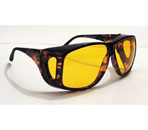 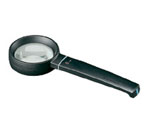                                REDCAR VISUALLY IMPAIRED GROUP	2017                                        United Reformed Church Hall, Station Road. REDCAR  10.00 – 12.00JANUARY	        27TH 			GOLF (Redcar Golf Club)FEBRUARY  	24TH				RNIB Speaker followed by  							IT session	MARCH	  	31ST				Visit to Mayor`s Parlour			 APRIL	         28TH			TBA	MAY		         26TH			BOWLS			JUNE	         30TH			TBA	JULY	 	         28TH			TBA	AUGUST	         25TH			TBA	SEPTEMBER     29TH			TRIP			OCTOBER	         27TH			BOWLS	NOVEMBER     24TH			CHRISTMAS LUNCH					These are proposed activities for the year and may changeIf you are visually impaired or care for someone who is, join us on the last Friday of the month for fun activities and a cuppa. 
Contact Irene Poynter 01642 470912 email irenepoynter@icloud.com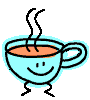 